23 NOVEMBRE 2019 – 19H30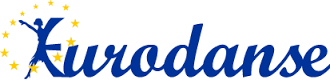 Parc Hotel – DommeldangeInscriptionNom, Prénom / Last Name, First Name :…………………………………………………………………………………………………………………………………………..Adresse mail / Mail address : ……………………………………………………………………………………………..Tél./ Tel : …………………………………………………souhaite réserver pour / wish to book for:………… personnes / personsLeurs noms sont / Here are their names :…………………………………………………………………………………………………………………………………………..…………………………………………………………………………………………………………………………………………………………………………………………………………………………………………………………………………………………Je verse la somme de ………….. € (….x 70€) / I transfer the amount of …………… € (….x 70€)sur le compte / to the bank account :EURODANSEIBAN : LU36 0028 1026 8240 0000BIC : BILLLULLFormulaire à envoyer à / Form to be sent to :eurodanse@pt.lu ou linsterluc@gmail.comou à Linster Luc – 47 rue de Scheuerberg – L-5422 ErpeldangeEurodanse vous remercie et se réjouit de vous retrouver.Looking forward to meeting you.